Remote learning - Week beginning 4th January 2020Our story of the week is a wintery Gruffalo’s child! 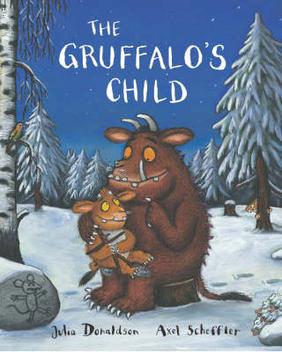 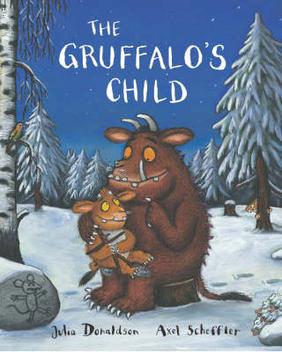 Can you read or listen to the story of The Gruffalo’s child.  https://www.youtube.com/watch?v=MuQm8Qb64EIWhat is your favourite part of the story?Can you join in with the sounds from the story ‘aha, oho!’ ‘I’m not scared…’ said the Gruffalo’s child!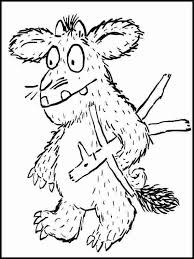 